В соответствии со ст.12 Федерального закона от 25.12.2008 г. № 273-ФЗ «О противодействии коррупции», Указом Президента Российской Федерации от 21.07.2010 г. № 925 «О мерах по реализации отдельных положений Федерального закона «О противодействии коррупции», администрация Тенистовского сельского поселения Бахчисарайского района Республики Крым.ПОСТАНОВЛЯЕТ:1. Утвердить Перечень должностей муниципальных служащих администрация Тенистовского сельского поселения Бахчисарайского района Республики Крым, на которые распространяются ограничения, установленные статьей 12 Федерального закона от 25 декабря 2008 г. № 273-ФЗ "О противодействии коррупции" (далее - Перечень) (прилагается).2. Лица, замещавшие должности, указанные в Перечне, в течение двух лет после увольнения с муниципальной службы:а) имеют право замещать на условиях трудового договора должности в организации и (или) выполнять в данной организации работы (оказывать данной организации услуги) в течение месяца стоимостью более ста тысяч рублей на условиях гражданско-правового договора (гражданско-правовых договоров), если отдельные функции муниципального (административного) управления данной организацией входили в должностные (служебные) обязанности муниципального служащего, с согласия соответствующей комиссии по соблюдению требований к служебному поведению муниципальных служащих и урегулированию конфликта интересов;б) обязаны при заключении трудовых договоров и (или) гражданско-правовых договоров в случае, предусмотренном подпунктом "а" настоящего пункта, сообщать работодателю сведения о последнем месте муниципальной службы с соблюдением законодательства Российской Федерации о государственной тайне.3. Контроль за исполнением настоящего постановления оставляю за собой.Председатель Тенистовского сельского совета - глава администрации Тенистовского сельского поселения                                                   Л. А. БарановаПриложение к пост. № 1023 от 17.11.2023 г.Переченьдолжностей муниципальных служащих администрации Тенистовского сельского поселения Бахчисарайского района Республики Крым, на которые распространяются ограничения, установленные статьёй 12 Федерального закона «О противодействии коррупции»-Ведущий специалист  по вопросаммуниципального имущества, землеустройства и территориального планирования;-Ведущий специалист по правовым (юридическим) вопросам;-Ведущий специалист по вопросам предоставления муниципальных услуг;-Ведущий специалист по социальным выплатам.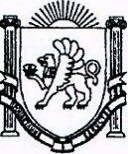 298452, Республика Крым, Бахчисарайский район,с. Тенистое, ул.Заречная,15   тел/факс: (36554) 77198эл. почта: tenistoe-sovet@bahch.rk.gov.ru                                        ПОСТАНОВЛЕНИЕ                                       ПРОЕКТот ____.____.____ г.		       № ________   	                       с.ТенистоеОб утверждении Перечня должностей муниципальных служащих администрации Тенистовского сельского поселения, на которые распространяются ограничения, установленные статьёй 12 Федерального закона «О противодействии коррупции»